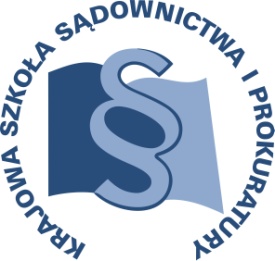 OSU-II.401.15.2018					Lublin, 25 stycznia 2018 r.Edycja D - K14/D/18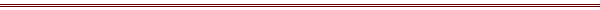 P R O G R A MSZKOLENIA DLA SĘDZIÓW I ASESORÓW ORZEKAJĄCYCH W SPRAWACH KARNYCH, PROKURATORÓW I ASESORÓW PROKURATURYTEMAT SZKOLENIA:„Materiały niejawne w postępowaniu karnym”DATA I MIEJSCE:12-14 grudnia 2018 r.	Zajęcia:Krajowa Szkoła Sądownictwa i Prokuraturyul. Krakowskie Przedmieście 6220-076 LublinZakwaterowanie:Hotel Campanile, 
ul. Lubomelska 14-16
20-072 LublinORGANIZATOR:Krajowa Szkoła Sądownictwa i ProkuraturyOśrodek Szkolenia Ustawicznego i Współpracy MiędzynarodowejKrakowskie Przedmieście 62, 20 - 076 Lublintel. 81 440 87 10OSOBY ODPOWIEDZIALNE ZE STRONY ORGANIZATORA:merytorycznie:					- organizacyjniesędzia dr Janusz Konecki 			główny specjalista Monika Wolińskatel. 81 458 37 58 				tel. 81 458 37 49e-mail: j.konecki@kssip.gov.pl			e-mail: m.wolińska@kssip.gov.pl WYKŁADOWCY:Dobrosława Szumiło–Kulczyckadoktor habilitowana nauk prawnych, adiunkt w Katedrze Postępowania Karnego Uniwersytetu Jagiellońskiego, adwokat, wykonawca programów realizowanych przez Instytut Wymiaru Sprawiedliwości pt. „Korzystanie w postępowaniu karnym przez sądy pierwszej instancji z informacji zebranych operacyjnie” oraz „Dostęp w procesie karnym do materiałów objętych klauzulą tajne lub ściśle tajne”, wykładowca Krajowej Szkoły Sądownictwa i Prokuratury oraz Okręgowej Rady Adwokackiej w Krakowie.Rafał Telukdoktor nauk prawnych, Prokurator Prokuratury Regionalnej w Rzeszowie del. do Prokuratury Krajowej, Naczelnik Podkarpackiego Wydziału Zamiejscowego Departamentu do Spraw Przestępczości Zorganizowanej i Korupcji Prokuratury Krajowej w Rzeszowie, wykładowca Krajowej Szkoły Sądownictwa i Prokuratury.Grzegorz Gordonkierownik kancelarii tajnej w Sądzie Okręgowym w Warszawie, długoletni urzędnik administracji sądowej posiadający szeroką praktykę w wymiarze sprawiedliwości z zakresu pionu karnego, zamówień publicznych, postępowania międzynarodowego.Zajęcia prowadzone będą w formie seminarium i warsztatów.PROGRAM SZCZEGÓŁOWYŚRODA	 12 grudnia 2018 r.od godz. 12.00		zakwaterowanie w hotelu14.00-15.00		lunch w KSSiP15.00-16.30	Rodzaje informacji niejawnych. Przesłanki i tryb nadawania klauzul tajności.Tryb i warunki znoszenia klauzul tajności.Obieg dokumentacji zawierającej informacje niejawne - organizacja i działanie kancelarii tajnej.Prowadzenie – Grzegorz Gordon16.30-16.45 	przerwa16.45-18.15	Ciąg dalszy zajęć.Prowadzenie – Grzegorz Gordon19.00 			kolacja w hoteluCZWARTEK 	13 grudnia 2018 r.7.00-8.00 	śniadanie w hoteluZajęcia warsztatowe9.00-10.30		Grupa I – Sędziowie	Sporządzanie dokumentów niejawnych na podstawie kazusów.Prowadzenie – Grzegorz Gordon	Grupa II – Prokuratorzy	Sporządzanie dokumentów niejawnych na podstawie kazusów.	Prowadzenie – Rafał Teluk10.30-10.45 	przerwa10.45 – 12.15 	Legalność informacji niejawnych. Sposoby wykorzystania w trakcie postępowania przygotowawczego wyników czynności operacyjno-rozpoznawczych. Decyzja prokuratora na podstawie art. 168b k.p.k. w przedmiocie wykorzystania dowodów uzyskanych w trakcie kontroli operacyjnej. Sporządzanie, przechowywanie i udostępnianie materiałów zawierających informacje niejawne. Powoływanie się na informacje opatrzone klauzulą tajności w orzeczeniach i pismach procesowych w postępowaniu przygotowawczym.Prowadzenie – Rafał Teluk12.15 – 13.00	lunch w KSSiP13.00-14.30	Zasady zwalniania od obowiązku zachowania w tajemnicy informacji niejawnych. Wykorzystanie dokumentów zawierających tajemnicę. „Odtajnienie” materiałów opatrzonych klauzulą tajności. Karnoprawna ochrona informacji niejawnych. 	Prowadzenie – Rafał Teluk14.30 – 14.45 	przerwa14.45-16.15	Wykorzystanie materiałów niejawnych w postępowaniu sądowym. 	Przygotowanie do rozprawy z materiałami objętymi klauzulą tajności, przetwarzanie na rozprawie materiałów niejawnych, przesłuchanie osób zobowiązanych do zachowania w tajemnicy informacji niejawnych, zapoznanie członków składu orzekającego z treścią dowodów objętych klauzulą niejawności; sporządzanie orzeczeń uzasadnień i doręczanie pism w postępowaniu w którym przetwarzane są informacje niejawne.Prowadzenie – Dobrosława Szumiło-Kulczyckaok. 18.00			kolacja w hoteluPIĄTEK 	14 grudnia 2018 r.7.00 – 8.00			śniadanie w hotelu8.30 – 10.00	Wykorzystanie materiałów niejawnych w postępowaniu sądowym – ciąg dalszy zajęć. Dostęp stron i innych podmiotów do materiałów niejawnych w postępowaniu sądowym. Orzecznictwo Sądu Najwyższego i ETPCz w zakresie dostępu stron do materiałów niejawnych w postępowaniu karnym. Sporządzanie środków odwoławczych przez strony w sprawach z materiałami niejawnymi.Prowadzenie – Dobrosława Szumiło-Kulczycka10.00-10.15		przerwa10.15-11.45	Wykorzystywanie materiałów niejawnych w postępowaniu sądowym – ciąg dalszy zajęć. Przepisy intertemporalne a wykorzystanie materiałów obejmujących informacje niejawne ze szczególnym uwzględnieniem materiałów z kontroli operacyjnej i transakcji pozornej Orzecznictwo ETPCz, oraz Sądu Najwyższego w zakresie wykorzystania przez sąd dowodów objętych klauzulami tajności.	Prowadzenie – Dobrosława Szumiło -Kulczycka12.00				lunch w KSSiPProgram szkolenia dostępny jest na Platformie Szkoleniowej KSSiP pod adresem:http://szkolenia.kssip.gov.pl/login/ oraz na stronie internetowej KSSiP pod adresem: www.kssip.gov.pl Zaświadczenie potwierdzające udział w szkoleniu generowane jest za pośrednictwem Platformy Szkoleniowej KSSiP. Warunkiem uzyskania zaświadczenia jest obecność 
na szkoleniu oraz uzupełnienie znajdującej się na Platformie Szkoleniowej 
anonimowej ankiety ewaluacyjnej (znajdującej się pod programem szkolenia) 
dostępnej w okresie 30 dni po zakończeniu szkolenia.Po uzupełnieniu ankiety zaświadczenie można pobrać i wydrukować z zakładki 
„moje zaświadczenia”.